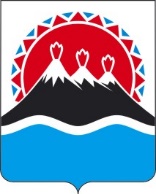 П О С Т А Н О В Л Е Н И ЕПРАВИТЕЛЬСТВА  КАМЧАТСКОГО КРАЯ                   г. Петропавловск-КамчатскийВ соответствии с Федеральным законом от 13.07.2015 № 220-ФЗ «Об организации регулярных перевозок пассажиров и багажа автомобильным транспортом и городским наземным электрическим транспортом в Российской Федерации и о внесении изменений в отдельные законодательные акты Российской Федерации»ПРАВИТЕЛЬСТВО ПОСТАНОВЛЯЕТ:1. Приложение 2 к постановлению Правительства Камчатского края от 28.09.2016 № 372-П «Об утверждении Документа планирования регулярных перевозок пассажиров и багажа автомобильным транспортом по межмуниципальным маршрутам регулярных перевозок в Камчатском крае на 2019 - 2023 годы» изложить в редакции согласно приложения к настоящему Постановлению. 2. Настоящее постановление вступает в силу после дня его официального опубликования.Приложение к постановлению Правительства Камчатского краяот [Дата регистрации] № [Номер документа]Приложение 2 к постановлению Правительства Камчатского края от 28.09.2016 № 372-ППеречень межмуниципальных маршрутов регулярных перевозок пассажиров и багажа автомобильным транспортом в Камчатском крае, в отношении которых предусматривается изменение вида регулярных перевозокВ период действия настоящего Документа планирования регулярных перевозок пассажиров и багажа автомобильным транспортом по межмуниципальным маршрутам регулярных перевозок в Камчатском крае на 2019-2023 годы, изменения вида регулярных перевозок не планируется.[Дата регистрации]№[Номер документа]О внесении изменений в постановление Правительства Камчатского края от 28.09.2016 № 372-П «Об утверждении Документа планирования регулярных перевозок пассажиров и багажа автомобильным транспортом по межмуниципальным маршрутам регулярных перевозок в Камчатском крае на 2019 - 2023 годы»  Временно исполняющийобязанности Председателя Правительства - Первого вице-губернатора Камчатского края[горизонтальный штамп подписи 1]Е.А. Чекин